PRESENTATION DE LA FORMATRICELa formatrice est docteur diplômée de l’Ecole Nationale d’Ingénieurs de Tunis et de l’Ecole Nationale Supérieure des Ingénieurs de Tunis, Tunisie. Elle a une expérience de plus de 20 ans dans les domaines de la formation, de l’enseignement supérieur et de la recherche scientifique. Elle est également consultante en gestion de projets, elle a effectué quelques missions dans ce domaine, dont celle la mise en place d’un site web dynamique et la digitalisation de la base de données de APOLLO HCA, Agence de Prise en Charge Médicale.Elle a complété sa formation en se certifiant Scrum Master, représentant le garant de l’application de la méthode Agile dans le management de projet. Par ailleurs, elle assure des sessions de formation PSM1 en France dans plusieurs centres de formation professionnelle et de retour au métier.DUREE    |   3 JOURS   |   PACK OFF CPF TOP   |   EXAMEN PASSÉ DÈS LE DERNIER JOUROBJECTIFS :Assimiler les principes et valeurs de l'agilitéReconnaitre les principes de fonctionnement d'un projet Agile avec le frameworkScrumDiscerner les rôles et leurs responsabilités associéesEmployer les techniques et outils nécessaires pour un projet Agile avec le frameworkScrumConcevoir et édifier un projet (via une étude de cas et des simulations)Adopter Scrum et gagner en efficacité dans le travail collectifIdentifier le contexte où le cadre de travail Scrum est particulièrement adaptéSe préparer à la certification PSM1 (Professional Scrum Master)Réussir la certification PSM Scrum Master et devenir Certifié Agile Scrum Master.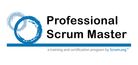 PROGRAMME DE CETTE FORMATION :Agilité et ScrumJour 1Méthodes prédictives ou méthodes agiles Limites des méthodes classiques dans un contexte empiriqueUne alternative : les méthodes agilesLa genèse de la méthode Agile en management de projetsPrincipes et valeurs des méthodes agilesPrincipales méthodes agilesSynthèse des différences fondamentales entre méthode prédictive et méthode agileAvantage des méthodes agilesAvantages de l’approche itérative et incrémentaleVue globale de ScrumDes sprints pour une releaseJour 2Le framewokScrumLes rôles et la taille de l’équipe de ScrumLes événements timeboxés de ScrumLa planification de la releaseLa planification du sprintLe sprintLa daily Scrum stand upLa Sprint reviewLa Sprint retrospectiveLe Product OwnerResponsabilitésCompétences souhaitéesChoisir le Product Owner d’une équipeConseils pour progresser dans le rôleLe Scrum Master et l’équipeResponsabilitésCompétences souhaitées du ScrumMasterChoisir le Scrum Master d’une équipeLe scrum master au service du productowner, de l’équipe de développement et de l’organisationLes artéfacts de ScrumLe backlog du produit, la liste unique des storiesLa notion de priorité dans le backlogComment faire un backlog de produitLe backlog du sprintL’incrémentLa définition du Fini  « Done »Jour 3 Les cérémonies de ScrumLa réunion de planification de sprintPlanifier le sprintObjectif du sprintVélocité de l’équipe Sprint backlogDurée, difficulté et périmètre du sprintBurndownchartsL’annulation du sprint en cas de sprint obsolète Le daily Scrum stand upUne réunion quotidienne de l’équipe de développementLieu de la dailyscrum stand upLes trois questions clés de la daily stand up La revue de sprintLes intervenants de la réunionComment organiser une réunion de revue de sprint ?Démonstration d’un produit « Fini » ou « done », « Utilisable » et « potentiellement livrable »La rétrospective de sprintLes intervenants de la réunionUne pratique d’amélioration continueComment faire une rétrospective de sprint ?Conclusion générale Fin de la formation Préparation à la certification PSM1Pré-Requis pour cette formationIl n'y a pas de pré-requis nécessaire. Personne concernéeChefs de projet MOE et MOA,Architectes et consultants, Futurs Scrum MastersFuturs Managers AgileToute personne pouvant être impliquée dans un projet agile